ПРАВИТЕЛЬСТВО САМАРСКОЙ ОБЛАСТИПОСТАНОВЛЕНИЕот 24 декабря 2020 г. N 1098ОБ УСТАНОВЛЕНИИ ОТДЕЛЬНОГО РАСХОДНОГО ОБЯЗАТЕЛЬСТВАСАМАРСКОЙ ОБЛАСТИ В 2022 ГОДУ И УТВЕРЖДЕНИИ ПОРЯДКАОПРЕДЕЛЕНИЯ ОБЪЕМА И ПРЕДОСТАВЛЕНИЯ В 2022 ГОДУ СУБСИДИЙИЗ ОБЛАСТНОГО БЮДЖЕТА СОЦИАЛЬНО ОРИЕНТИРОВАННЫМНЕКОММЕРЧЕСКИМ ОРГАНИЗАЦИЯМ, НЕ ЯВЛЯЮЩИМСЯ ГОСУДАРСТВЕННЫМИ(МУНИЦИПАЛЬНЫМИ) УЧРЕЖДЕНИЯМИ, НА ОБЕСПЕЧЕНИЕ ПОДДЕРЖКИИ РАЗВИТИЯ РЕГИОНАЛЬНЫХ ФОРМ НАУЧНЫХ КОММУНИКАЦИЙВ соответствии со статьями 78.1, 85 Бюджетного кодекса Российской Федерации в целях обеспечения поддержки и развития региональных форм научных коммуникаций Правительство Самарской области постановляет:(в ред. Постановления Правительства Самарской области от 09.06.2022 N 429)1. Установить, что к расходным обязательствам Самарской области относится предоставление в 2022 году субсидий из областного бюджета социально ориентированным некоммерческим организациям, не являющимся государственными (муниципальными) учреждениями, на обеспечение поддержки и развития региональных форм научных коммуникаций.(в ред. Постановлений Правительства Самарской области от 02.04.2021 N 186, от 09.06.2022 N 429)2. Утвердить прилагаемый Порядок определения объема и предоставления в 2022 году субсидий из областного бюджета социально ориентированным некоммерческим организациям, не являющимся государственными (муниципальными) учреждениями, на обеспечение поддержки и развития региональных форм научных коммуникаций.(в ред. Постановлений Правительства Самарской области от 02.04.2021 N 186, от 09.06.2022 N 429)3. Установить, что финансовое обеспечение возникающего в результате принятия настоящего Постановления расходного обязательства Самарской области осуществляется за счет средств областного бюджета в пределах общего объема бюджетных ассигнований, предусматриваемого министерству образования и науки Самарской области в установленном порядке.4. Контроль за выполнением настоящего Постановления возложить на министерство образования и науки Самарской области.5. Опубликовать настоящее Постановление в средствах массовой информации.6. Настоящее Постановление вступает в силу со дня его официального опубликования.Первый вице-губернатор - председательПравительства Самарской областиВ.В.КУДРЯШОВУтвержденПостановлениемПравительства Самарской областиот 24 декабря 2020 г. N 1098ПОРЯДОКОПРЕДЕЛЕНИЯ ОБЪЕМА И ПРЕДОСТАВЛЕНИЯ В 2022 ГОДУ СУБСИДИЙИЗ ОБЛАСТНОГО БЮДЖЕТА СОЦИАЛЬНО ОРИЕНТИРОВАННЫМНЕКОММЕРЧЕСКИМ ОРГАНИЗАЦИЯМ, НЕ ЯВЛЯЮЩИМСЯ ГОСУДАРСТВЕННЫМИ(МУНИЦИПАЛЬНЫМИ) УЧРЕЖДЕНИЯМИ, НА ОБЕСПЕЧЕНИЕ ПОДДЕРЖКИИ РАЗВИТИЯ РЕГИОНАЛЬНЫХ ФОРМ НАУЧНЫХ КОММУНИКАЦИЙ1. Общие положения о предоставлении субсидий1.1. Настоящий Порядок устанавливает механизм определения объема и предоставления в 2022 году субсидий из областного бюджета социально ориентированным некоммерческим организациям, не являющимся государственными (муниципальными) учреждениями, на обеспечение поддержки и развития региональных форм научных коммуникаций (далее - субсидии).(в ред. Постановлений Правительства Самарской области от 02.04.2021 N 186, от 09.06.2022 N 429)1.2. Субсидии предоставляются министерством образования и науки Самарской области (далее - министерство) в соответствии со сводной бюджетной росписью областного бюджета на текущий финансовый год и плановый период в пределах лимитов бюджетных обязательств на предоставление субсидий, утвержденных министерству в установленном порядке.1.3. Целью предоставления субсидии является финансовое обеспечение (возмещение) затрат, связанных с проведением мероприятия, направленного на обеспечение поддержки и развития региональных форм научных коммуникаций, а именно организацией и проведением студенческой научной конференции (далее - мероприятие).Субсидия является источником финансового обеспечения (возмещения) затрат по следующим направлениям:оплата труда, в том числе начисления на выплаты по оплате труда и иные выплаты персоналу;оплата работ (услуг), связанных с реализацией мероприятия, в том числе полиграфических и дизайнерских услуг;приобретение сувенирной продукции для участников мероприятия;осуществление трансляций мероприятия в информационно-телекоммуникационной сети Интернет.(п. 1.3 в ред. Постановления Правительства Самарской области от 09.06.2022 N 429)1.4. Категории получателей субсидии - некоммерческие организации, которые:не являются государственными (муниципальными) учреждениями;осуществляют деятельность на территории Самарской области не менее трех лет с даты их государственной регистрации в качестве юридических лиц;имеют денежные обязательства по договорам (контрактам, соглашениям, иным документам), заключенным в целях реализации мероприятий, и (или) фактически понесенные затраты.1.5. Определение получателей субсидии проводится в виде запроса предложений (далее - отбор). Предложение участника отбора (далее - заявка) подается с приложением документов и сведений в соответствии с пунктом 2.3 настоящего Порядка.1.6. Организатором отбора является министерство.1.7. При формировании проекта закона (решения) о бюджете (проекта закона (решения) о внесении изменений в закон (решение) о бюджете) сведения о субсидии размещаются на едином портале бюджетной системы Российской Федерации в информационно-телекоммуникационной сети Интернет (далее - единый портал) (в разделе единого портала).2. Порядок проведения отбора получателей субсидийдля предоставления субсидий2.1. Объявление о проведении отбора (далее - объявление) размещается на едином портале и официальном сайте министерства в информационно-телекоммуникационной сети Интернет не менее чем за 30 календарных дней до истечения срока приема заявок и содержит следующую информацию:(п. 2.1 в ред. Постановления Правительства Самарской области от 02.04.2021 N 186)2.1.1. Срок проведения отбора;(п. 2.1.1 в ред. Постановления Правительства Самарской области от 09.06.2022 N 429)2.1.1.1. Срок окончания приема заявок - в течение 10 календарных дней с 9.00 первого рабочего дня, следующего за днем размещения объявления, до 18.00 дня, в котором истекает срок приема заявок;(п. 2.1.1.1 введен Постановлением Правительства Самарской области от 09.06.2022 N 429)2.1.2. Местонахождение, почтовый адрес, адрес электронной почты организатора отбора: 443099, г. Самара, ул. А. Толстого, д. 38/16, main@samara.edu.ru.2.1.3. Цель предоставления субсидии в соответствии с пунктом 1.3 настоящего Порядка, а также результат предоставления субсидии в соответствии с пунктом 2.4 настоящего Порядка.(в ред. Постановления Правительства Самарской области от 09.06.2022 N 429)2.1.4. Отбор обеспечивается на едином портале и официальном сайте министерства в информационно-телекоммуникационной сети Интернет (https://educat.samregion.ru/).(в ред. Постановления Правительства Самарской области от 09.06.2022 N 429)2.1.5. Требования к участникам отбора в соответствии с пунктами 1.4, 2.2 настоящего Порядка и перечень документов и сведений, представляемых участниками отбора для подтверждения их соответствия указанным требованиям в соответствии с пунктом 2.3 настоящего Порядка.2.1.6. Порядок подачи заявок и требования, предъявляемые к форме и содержанию заявок в соответствии с абзацем вторым пункта 2.3 настоящего Порядка.2.1.7. Правила рассмотрения заявок в соответствии с пунктом 2.5 настоящего Порядка.2.1.8. Срок, в течение которого победитель (победители) отбора должен (должны) подписать соглашение между министерством и организацией о предоставлении субсидии (далее - соглашение), в соответствии с пунктом 2.5 настоящего Порядка.2.1.9. Условия признания победителя (победителей) отбора уклонившимся (уклонившимися) от заключения соглашения в соответствии с абзацем шестым пункта 2.5 настоящего Порядка.2.1.10. Дата размещения результатов отбора на едином портале и официальном сайте министерства в информационно-телекоммуникационной сети Интернет, которая не может быть позднее 14-го календарного дня, следующего за днем опубликования результатов определения победителя (победителей) отбора.2.1.11. Порядок отзыва заявок, порядок возврата заявок, определяющий в том числе основания для возврата заявок, порядок внесения изменений в заявки:организация, подавшая заявку, вправе в любое время до окончания установленного срока приема заявок изменить поданную заявку;изменения заявки подаются в бумажном виде в министерство по адресу, указанному в пункте 2.1.2 настоящего Порядка;организация вправе в любое время до подведения итогов отбора отозвать поданную заявку;письменное уведомление об отзыве заявки подается в бумажном виде в министерство по адресу, указанному в пункте 2.1.2 настоящего Порядка;министерство в течение пяти рабочих дней с даты поступления письменного уведомления об отзыве заявки возвращает заявку организации.2.1.12. Порядок предоставления участникам отбора разъяснений положений объявления, дата начала и окончания срока такого предоставления:при необходимости получения разъяснений положений объявления любая организация, заинтересованная принять участие в отборе, может направить в министерство соответствующий запрос в письменной форме (в том числе в электронном виде на адрес электронной почты, указанной в пункте 2.1.2 настоящего Порядка) с указанием положения объявления, требующего разъяснения, способа получения разъяснений (почтовой, факсимильной связью, по электронной почте) с указанием соответствующего почтового адреса, номера факса, адреса электронной почты для направления ответа;министерство в течение пяти рабочих дней со дня получения запроса о разъяснении положений объявления направляет в письменной форме ответ с необходимыми разъяснениями при условии, что запрос поступил в министерство не позднее чем за семь рабочих дней до дня окончания срока приема заявок на участие в отборе.2.2. Организация, являющаяся участником отбора, должна соответствовать на первое число месяца, предшествующего месяцу, в котором планируется проведение отбора, следующим требованиям:отсутствие неисполненной обязанности по уплате налогов, сборов, страховых взносов, пеней, штрафов, процентов, подлежащих уплате в соответствии с законодательством Российской Федерации о налогах и сборах;отсутствие просроченной задолженности по возврату в бюджет Самарской области субсидий, бюджетных инвестиций, предоставленных в том числе в соответствии с иными правовыми актами, а также иная просроченная (неурегулированная) задолженность по денежным обязательствам перед бюджетом Самарской области;отсутствие процесса реорганизации (за исключением реорганизации в форме присоединения к организации, являющейся участником отбора, другого юридического лица), ликвидации, процедуры банкротства, приостановления деятельности в порядке, предусмотренном законодательством Российской Федерации;(в ред. Постановления Правительства Самарской области от 09.06.2022 N 429)отсутствие в реестре дисквалифицированных лиц сведений о дисквалифицированных руководителе, членах коллегиального исполнительного органа, лице, исполняющем функции единоличного исполнительного органа, или главном бухгалтере организации;организация не должна являться иностранным юридическим лицом, а также российским юридическим лицом, в уставном (складочном) капитале которого доля участия иностранных юридических лиц, местом регистрации которых является государство или территория, включенные в утвержденный Министерством финансов Российской Федерации перечень государств и территорий, предоставляющих льготный налоговый режим налогообложения и (или) не предусматривающих раскрытия и предоставления информации при проведении финансовых операций (офшорные зоны), в совокупности превышает 50 процентов;отсутствие фактов получения денежных средств из бюджета Самарской области на основании иных нормативных правовых актов Самарской области на цели, установленные настоящим Порядком.Также организация, являющаяся участником отбора, должна соответствовать требованиям пункта 1.4 настоящего Порядка.Соответствие требованиям, указанным в абзацах втором и третьем пункта 1.4 настоящего Порядка и абзаце шестом настоящего пункта, подтверждается сведениями выписки из Единого государственного реестра юридических лиц, сформированной с использованием сервиса "Предоставление сведений из ЕГРЮЛ/ЕГРИП" официального сайта ФНС России в информационно-телекоммуникационной сети Интернет по адресу: https://egrul.nalog.ru.Соответствие требованию, указанному в абзаце втором настоящего пункта, подтверждается справкой налогового органа об отсутствии у организации неисполненной обязанности по уплате налогов, сборов, страховых взносов, пеней, штрафов, процентов, подлежащих уплате в соответствии с законодательством Российской Федерации о налогах и сборах.Соответствие требованиям, указанным в абзацах третьем, седьмом настоящего пункта, подтверждается на основании информации, полученной министерством в рамках межведомственного взаимодействия с органами исполнительной власти Самарской области.Соответствие требованию, указанному в абзаце четвертом настоящего пункта, подтверждается на основании информации, полученной министерством из Единого федерального реестра юридически значимых сведений о фактах деятельности юридических лиц, индивидуальных предпринимателей и иных субъектов экономической деятельности с помощью сервиса Федеральной налоговой службы в информационно-телекоммуникационной сети Интернет.Соответствие требованию, указанному в абзаце пятом настоящего пункта, подтверждается на основании информации, полученной министерством из реестра дисквалифицированных лиц с помощью сервиса Федеральной налоговой службы в информационно-телекоммуникационной сети Интернет.2.3. В целях участия в отборе и подтверждения соответствия требованиям, предусмотренным пунктами 1.4 и 2.2 настоящего Порядка, организация представляет в министерство в бумажном виде следующие документы и сведения:заявка в произвольной форме, заверенная подписью руководителя организации и печатью организации и содержащая наименование организации - участника отбора, информацию о месте нахождения и адресе юридического лица, указание на участие в отборе для предоставления субсидии, цель предоставления субсидии в соответствии с настоящим Порядком, перечень прилагаемых к заявке документов и сведений с указанием количества экземпляров и листов, согласие на публикацию (размещение) в информационно-телекоммуникационной сети Интернет информации об организации - участнике отбора, о подаваемой ею заявке, иной информации об организации - участнике отбора, связанной с отбором;(в ред. Постановления Правительства Самарской области от 09.06.2022 N 429)копии учредительных документов организации, заверенные подписью руководителя организации и печатью организации;(в ред. Постановления Правительства Самарской области от 09.06.2022 N 429)документы (справки) налоговых органов, подтверждающие отсутствие у организации задолженности по налогам, сборам, страховым взносам, пеням, штрафам, процентам на первое число месяца, предшествующего месяцу, в котором планируется проведение отбора;абзац утратил силу. - Постановление Правительства Самарской области от 09.06.2022 N 429;сметный расчет стоимости реализации мероприятия, заверенный подписью руководителя организации и печатью организации, с приложением заверенных подписью руководителя организации и печатью организации копий документов (контрактов, соглашений, договоров и иных документов), подтверждающих возникновение у организации денежных обязательств по направлениям затрат, предусмотренным пунктом 1.3 настоящего Порядка, связанных с оказанием услуг (выполнением работ) по мероприятию, и (или) заверенных подписью руководителя организации и печатью организации копий документов, подтверждающих произведенные организацией расходы по мероприятию (акты приема-передачи оказанных услуг (выполненных работ) по заключенным контрактам, соглашениям, договорам и иным документам, платежные поручения с отметками банка об исполнении и указанием перечисленных сумм).(в ред. Постановления Правительства Самарской области от 09.06.2022 N 429)Копии документов представляются с предъявлением оригиналов. Достоверность представленных организацией копий документов проверяется министерством путем их сверки с предъявленными оригиналами. Сверка представленных организацией копий документов с предъявленными оригиналами осуществляется в день регистрации заявки в автоматизированной информационной системе документооборота и делопроизводства Правительства Самарской области (далее - АИС ДД). Оригиналы документов возвращаются организации. В случае если представленные копии документов не соответствуют предъявленным оригиналам, представленные копии документов возвращаются организации, соответствующая отметка делается в АИС ДД.Организация несет ответственность в соответствии с действующим законодательством за достоверность сведений, содержащихся в представляемых в соответствии с настоящим Порядком документах.2.4. Субсидия предоставляется организации при соблюдении следующих условий:соответствие организации категориям и требованиям, предусмотренным пунктами 1.4 и 2.2 настоящего Порядка;представление документов, подтверждающих наличие у организации денежных обязательств по заключенным договорам (контрактам, соглашениям и иным документам) или произведенные организацией расходы по мероприятию по направлениям затрат, предусмотренным пунктом 1.3 настоящего Порядка;(в ред. Постановления Правительства Самарской области от 09.06.2022 N 429)запрет на приобретение за счет полученных средств субсидии иностранной валюты, за исключением операций, осуществляемых в соответствии с валютным законодательством Российской Федерации при закупке (поставке) высокотехнологичного импортного оборудования, сырья и комплектующих изделий;заключение соглашения, дополнительного соглашения к соглашению, в том числе о расторжении соглашения, в соответствии с типовой формой, утвержденной министерством управления финансами Самарской области, которая предусматривает в том числе согласие организации на осуществление министерством проверок порядка и условий предоставления субсидии, в том числе в части достижения результата ее предоставления, а также на осуществление органами государственного финансового контроля Самарской области проверок в соответствии со статьями 268.1 и 269.2 Бюджетного кодекса Российской Федерации, а также условия о согласовании новых условий соглашения или о расторжении соглашения при недостижении согласия по новым условиям в случае уменьшения министерству ранее доведенных лимитов бюджетных обязательств, указанных в пункте 1.2 настоящего Порядка;(в ред. Постановления Правительства Самарской области от 09.06.2022 N 429)достижение организацией следующего результата предоставления субсидии:(в ред. Постановления Правительства Самарской области от 09.06.2022 N 429)абзацы седьмой - восьмой утратили силу. - Постановление Правительства Самарской области от 09.06.2022 N 429;организация и проведение в срок до 30 декабря 2022 года студенческой научной конференции.(в ред. Постановления Правительства Самарской области от 09.06.2022 N 429)Показателем, необходимым для достижения вышеуказанного результата предоставления субсидии, является:(в ред. Постановления Правительства Самарской области от 09.06.2022 N 429)количество организованных и проведенных студенческих научных конференций;(в ред. Постановления Правительства Самарской области от 09.06.2022 N 429)количество образовательных организаций высшего образования, расположенных на территории Самарской области, представители которых приняли участие в студенческой научной конференции;(в ред. Постановления Правительства Самарской области от 09.06.2022 N 429)количество участников студенческой научной конференции.(в ред. Постановления Правительства Самарской области от 09.06.2022 N 429)Конкретное значение результата предоставления субсидии и показателей, необходимых для достижения результата предоставления субсидии, устанавливается соглашением.(в ред. Постановления Правительства Самарской области от 09.06.2022 N 429)2.5. Заявки с прилагаемыми документами и сведениями регистрируются в день их поступления в министерство. В срок не позднее 14 календарных дней со дня окончания приема заявок в соответствии с пунктом 2.1.1 настоящего Порядка министерство рассматривает их в порядке очередности поступления путем осуществления проверок в соответствии с пунктом 2.2 настоящего Порядка.В случае поступления нескольких заявок при равном соответствии категории и требованиям, указанным в пунктах 1.4 и 2.2 настоящего Порядка, организация признается победителем отбора в порядке очередности поступления заявок при условии наличия остатка денежных средств в рамках лимитов бюджетных обязательств по предоставлению субсидий, утвержденных министерству в установленном порядке, после вычета размеров денежных средств, необходимых для предоставления субсидии организациям, признанным победителями отбора ранее.По результатам рассмотрения заявок министерство не позднее срока, установленного абзацем первым настоящего пункта:в случае наличия оснований, указанных в пункте 2.7 настоящего Порядка, принимает решение об отклонении заявки и направляет организации письменное уведомление о данном решении с указанием основания отклонения заявки и отказа в предоставлении субсидии;в случае отсутствия оснований, указанных в пункте 2.7 настоящего Порядка, министерство принимает решение о признании организации победителем отбора и предоставлении организации субсидии, направляет организации письменное уведомление о своем решении с приложением двух экземпляров соглашения для подписания. Организация подписывает оба экземпляра соглашения и возвращает их для подписания со стороны министерства. Соглашение заключается в течение 10 рабочих дней со дня принятия решения о предоставлении субсидии.Победитель отбора, не подписавший соглашение в установленный срок, считается уклонившимся от заключения соглашения.Победитель отбора вправе отказаться от заключения соглашения по итогам отбора.При отказе от заключения соглашения или уклонении от заключения соглашения победителем отбора право заключить такое соглашение предоставляется участнику отбора, подавшему заявку, но не признанному победителем отбора по основаниям, предусмотренным абзацами с шестого по восьмой пункта 2.7 настоящего Порядка, о чем данный участник отбора уведомляется министерством в срок не позднее 5 рабочих дней со дня получения министерством отказа победителя отбора от заключения с ним соглашения.2.6. В течение 14 календарных дней со дня завершения срока приема заявок на едином портале и официальном сайте министерства в информационно-телекоммуникационной сети Интернет публикуется следующая информация о результатах рассмотрения заявок:дата, время и место проведения рассмотрения заявок;наименования организаций - участников отбора, заявки которых были рассмотрены;наименования организаций - участников отбора, заявки которых были отклонены с указанием оснований их отклонения, в том числе положений объявления, которым не соответствуют такие заявки;наименование (наименования) получателя (получателей) субсидии, с которым (которыми) заключается соглашение, размер предоставляемой ему (им) субсидии.2.7. Основаниями для отклонения заявки и отказа в предоставлении субсидии являются:несоответствие организации категории и требованиям, предусмотренным пунктами 1.4 и 2.2 настоящего Порядка;несоответствие представленных организацией документов и сведений требованиям, определенным пунктом 2.3 настоящего Порядка, или непредставление (представление не в полном объеме) указанных документов и сведений;недостоверность представленной организацией информации;подача организацией заявки после даты и времени, определенных для приема заявок в объявлении, указанном в пункте 2.1.1 настоящего Порядка;наличие заявок, соответствующих условиям настоящего Порядка, с предложением более низкой стоимости реализации мероприятий;наличие заявок, соответствующих условиям настоящего Порядка, которые были представлены в более ранний срок;недостаточность денежных средств в рамках лимитов бюджетных обязательств по предоставлению субсидий, утвержденных министерству в установленном порядке.2.8. Размер предоставляемой организации субсидии определяется на основании заявки организации на реализацию мероприятий исходя из фактически понесенных затрат организации и (или) объема денежных обязательств организации, подтвержденных документально, и рассчитывается по формуле:Сi = Сiзаяв,где Сi - объем субсидии, предоставляемой организации в целях финансового обеспечения (возмещения) затрат, связанных с проведением мероприятия;(в ред. Постановления Правительства Самарской области от 02.04.2021 N 186)Сiзаяв - объем средств, подтвержденный по результатам проверки достоверности представленных документов, указанных в абзаце шестом пункта 2.3 настоящего Порядка.(абзац введен Постановлением Правительства Самарской области от 02.04.2021 N 186)В случае представления организацией документов, подтверждающих денежные обязательства и (или) фактически произведенные расходы организации по направлениям, указанным в пункте 1.3 настоящего Порядка, на сумму, превышающую предельный размер субсидии, размер предоставляемой организации субсидии равняется предельному размеру субсидии.Предельный размер субсидии на 2022 год составляет не более 2,4 млн. рублей.(в ред. Постановления Правительства Самарской области от 09.06.2022 N 429)абзацы пятый - седьмой утратили силу. - Постановление Правительства Самарской области от 09.06.2022 N 429;2.9. Перечисление субсидии организации осуществляется министерством на счет организации, открытый в учреждении Центрального банка Российской Федерации или кредитной организации, указанный в соглашении, в срок не позднее 10 рабочих дней со дня заключения соглашения.Перечисление субсидии организации по денежным обязательствам осуществляется в размере, не превышающем 30% от суммы соответствующего денежного обязательства.3. Требования к отчетности(в ред. Постановления Правительства Самарской областиот 09.06.2022 N 429)3.1. Организация обязана представлять в министерство отчет о достижении установленного соглашением значения результата предоставления субсидии и значений показателей, необходимых для достижения результата предоставления субсидии (далее - отчет о результатах), и отчет о расходах, источником финансового обеспечения которых является субсидия (далее - отчет о расходах), по формам, определенным типовой формой соглашения, установленной министерством управления финансами Самарской области, на бумажном носителе и в форме электронного документа на CD/DVD-носителе или флеш-карте ежеквартально не позднее 20-го числа месяца, следующего за отчетным кварталом. Отчет за IV квартал года, в котором была предоставлена субсидия, представляется не позднее 20 января года, следующего за отчетным.3.2. Отчет о результатах и отчет о расходах представляются организацией в адрес министерства с сопроводительным письмом, подписанным руководителем организации и заверенным печатью организации.Направление в министерство отчета о результатах и отчета о расходах исключительно в электронном виде не допускается.3.3. Отчет о результатах и отчет о расходах представляются организацией в министерство нарочным и регистрируются в АИС ДД в день их поступления в министерство.3.4. Отчет о расходах представляется организацией с приложением документов, подтверждающих расходование субсидии (договоры, контракты, соглашения, акты оказанных услуг (выполненных работ), товарные накладные, платежные поручения, универсальные передаточные документы и иные документы в соответствии с действующим законодательством Российской Федерации, подтверждающие расходование субсидии).3.5. Министерство вправе установить соглашением сроки и формы представления дополнительной отчетности.3.6. Министерство осуществляет проверку отчета о результатах и отчета о расходах в течение 30 рабочих дней начиная со дня, следующего за днем представления организацией указанных отчетов.3.7. По итогам проверки отчета о результатах и отчета о расходах министерство при необходимости направляет возражения (замечания) относительно представленной информации.3.8. Организация в течение 10 рабочих дней начиная со дня, следующего за днем получения возражений (замечаний), указанных в пункте 3.7 настоящего Порядка, направляет в министерство необходимые уточняющие документы (информацию).3.9. Министерство рассматривает документы (информацию), направленные организацией в соответствии с пунктом 3.8 настоящего Порядка, в течение семи рабочих дней начиная со дня, следующего за днем получения данных документов (информации).3.10. Максимальное количество запросов министерством информации не ограничено, при этом общая продолжительность рассмотрения отчета о результатах, отчета о расходах и уточняющих документов (информации) не может превышать 60 календарных дней.4. Требования об осуществлении контроля (мониторинга)за соблюдением условий и порядка предоставления субсидийи ответственности за их нарушение(в ред. Постановления Правительства Самарской областиот 09.06.2022 N 429)4.1. Контроль за целевым предоставлением и использованием субсидии осуществляется министерством.В отношении организаций осуществляется проверка министерством соблюдения порядка и условий предоставления субсидий, в том числе в части достижения результата ее предоставления, а также проверка органами государственного финансового контроля Самарской области в соответствии со статьями 268.1 и 269.2 Бюджетного кодекса Российской Федерации.(в ред. Постановления Правительства Самарской области от 09.06.2022 N 429)Абзац утратил силу. - Постановление Правительства Самарской области от 09.06.2022 N 429.4.2. Субсидия подлежит возврату в областной бюджет в случае нарушения организацией - получателем субсидии требований, установленных пунктом 3.1 настоящего Порядка, выявленного по фактам проверок, проведенных министерством и органами государственного финансового контроля Самарской области.4.3. Расчет размера субсидии, подлежащей возврату в областной бюджет в случае недостижения значения результата предоставления субсидии, указанного в пункте 2.4 настоящего Порядка, осуществляется по формулеVвозвр. = Vплан. - (Rфакт. x Vфакт.) / Rплан.,где Vвозвр. - размер субсидии, подлежащей возврату в областной бюджет в случае недостижения значения результата предоставления субсидии, указанного в пункте 2.4 настоящего Порядка;Vплан. - размер предоставленной организации субсидии;Rфакт. - фактически достигнутое значение результата предоставления субсидии;Vфакт. - фактически произведенные расходы за счет средств субсидии;Rплан. - плановое значение результата предоставления субсидии, установленное соглашением.(п. 4.3 в ред. Постановления Правительства Самарской области от 09.06.2022 N 429)4.4. В случае несоблюдения организацией условий и порядка предоставления субсидии, выявленного по фактам проверок, проведенных министерством и органами государственного финансового контроля Самарской области, субсидия подлежит возврату в областной бюджет в месячный срок со дня получения организацией письменного требования министерства о возврате субсидии.(в ред. Постановления Правительства Самарской области от 09.06.2022 N 429)4.5. Остаток субсидии, не использованный по целевому назначению, возвращается в доход областного бюджета в срок не позднее 20 рабочих дней с момента окончания срока действия соглашения.В случае невозврата организацией денежных средств в установленный срок они подлежат взысканию в доход областного бюджета в порядке, установленном действующим законодательством.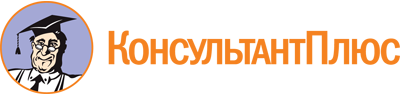 Постановление Правительства Самарской области от 24.12.2020 N 1098
(ред. от 09.06.2022)
"Об установлении отдельного расходного обязательства Самарской области в 2022 году и утверждении Порядка определения объема и предоставления в 2022 году субсидий из областного бюджета социально ориентированным некоммерческим организациям, не являющимся государственными (муниципальными) учреждениями, на обеспечение поддержки и развития региональных форм научных коммуникаций"Документ предоставлен КонсультантПлюс

www.consultant.ru

Дата сохранения: 27.06.2023
 Список изменяющих документов(в ред. Постановлений Правительства Самарской области от 02.04.2021 N 186,от 09.06.2022 N 429)Список изменяющих документов(в ред. Постановлений Правительства Самарской области от 02.04.2021 N 186,от 09.06.2022 N 429)Абз. 26 и абз. 28 п. 2 Постановления Правительства Самарской области от 09.06.2022 N 429 в абз. 5 п. 2.3 одновременно внесены изменения. Абз. 26 п. 2 Постановления Правительства Самарской области от 09.06.2022 N 429 в абз. 5 п. 2.3 слова "(при наличии)" исключены. Абз. 28 п. 2 Постановления Правительства Самарской области от 09.06.2022 N 429 абз. 5 п. 2.3 исключен.Редакция абз. 5 п. 2.3 с изменениями, внесенными абз. 28 п. 2 Постановления Правительства Самарской области от 09.06.2022 N 429, приведена в тексте.